5 января команда пловцов спортивной школы приняла участие в межрайонном турнире в г.Россошь. Из 15 участников соревнований 13 заняли призовые места, выступая на разных дистанциях, разными стилями плавания. Многие улучшили свои результаты и выполнили массовые спортивные разряды.	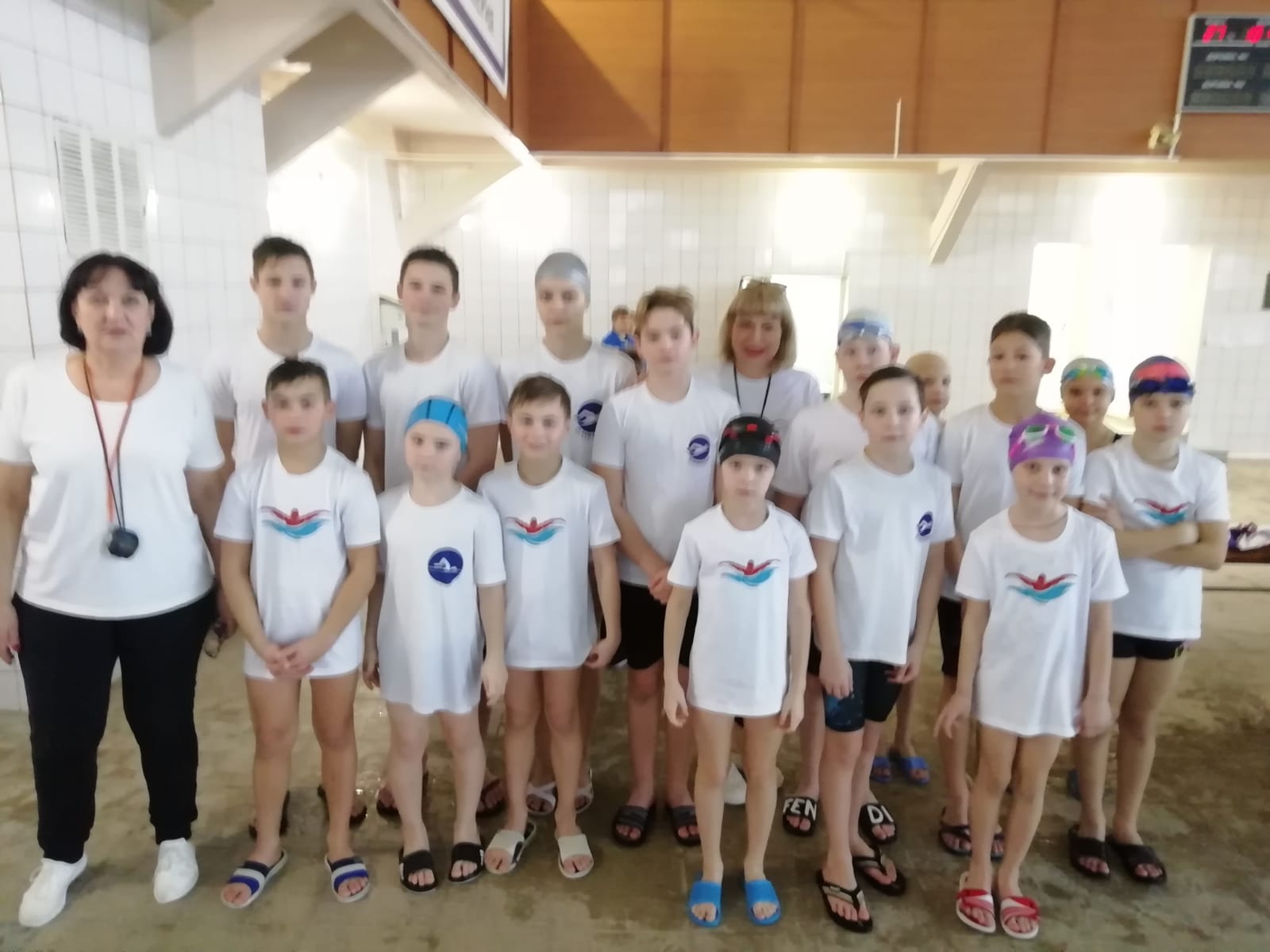 